AP Environmental Science Syllabus Spring Semester 2017Instructor: Kortney Kopchick 		Email: kortney.kopchick@ucps.k12.nc.us or for immediate response: kopchickearthscience@gmail.comPersonal PhilosophyEnvironmental Science is one of the most important subjects to study. Our society is influenced by it every day.  A person’s overall health is affected by the quality of the environment they live in, from the cleanliness of the air they are breathing, to the purity of the water available to drink, to the habitat they live in.  Presently environmental issues are embodied in all aspects of our culture, from the political arena to everyday social settings. I will provide you with current issues, theories and data and how they relate to you and society as a whole. My goal for you is to make sure you have an understanding of the concepts covered in a first year university Environmental Science course and make connections between the concepts you are learning and relevance to your life and the lives of others.  Course OverviewThis course is designed to cover a variety of topics within the sciences.  The goal is to provide you with the scientific principles, concepts and methodologies required to understand the interrelationships of the natural world, to identify and analyze environmental problems both natural and human-made, to evaluate risk factors of these problems, and to examine alternative solutions for resolving or preventing them.  Emphasis in this class is placed on science as a process, energy conversions underlying all ecological processes, the Earth as an interconnected system, how humans alter the environment, environmental problems and their social context and developing sustainable practices.  This course adheres to the objectives instituted by the College Board for all AP Environmental Science.   This is a laboratory course in which you are expected to follow scientific methodologies, collect data and make accurate hypotheses.  The objectives of this course are that each student shall:Demonstrate skills using various types of instrumentation and scientific methodologiesLearn how to read and critique scientific research articles in the field of Environmental SciencePractice using data collected to solve scientific problemsApply their knowledge and critical thinking to current social concernsReading MaterialsThis course will utilize the following textbook: Living in the Environment by Miller & Spoolman, 17th Edition, Belmont, CA: Brooks/Cole, 2012Additional Reading comes from the following books:   Hot, Flat, and Crowded: Why We Need a Green Revolution--and How It Can Renew America  by Thomas L.                                           Friedman Raising Elijah: Protecting Our Children in an Age of Environmental Crisis by Sandra Steingraber  And the Waters Turned to Blood by Rodney Barker The Omnivore’s Dilemma: A Natural History of Four Meals by Michael Pollan When the Rivers Run Dry: Water- The Defining Crisis of the Twenty-First Century by Fred PearceVarious Articles and Case Studies will also be utilized for students to become aware of current issues.Recommended Student MaterialsThe key to success in an advanced placement course is organization.  For you to be organized it is recommended that you have the following:Lined composition book for chapter notes. Binder with the following sections  Powerpoint notes Laboratory Practice QuestionsAdditional Homework and various class workIn general you will not be permitted to use a Calculator. However, in some cases I may permit you to use it for data collection.3 x 5 index cardsPens and pencils for writingUCPS Chromebook or other laptop computerMethodologiesLab ComponentLaboratory investigations are a very important component of this course.  Through lab work you are required to use higher thinking skills, apply concepts in real situations and perform science skills such as data collection, analysis and communicating results.  Laboratory exercises utilize the inquiry method.  Students will participate in many hands on activities and AP style labs.  Labs will be run approximately once per week. You will keep lab journals for all laboratory investigations, and will need to present complete lab write ups including background information, data collection, data analysis, conclusions and further inquiries.LecturesBecause this course parallels an introductory college course I will lecture several times per unit.  In lecture I will present topics in relation to the current data available.  I will utilize pictures, graphs, and other various visual aids.  Lectures will consist of note-taking as well as discussion.Field TripsA field trip to the Monroe, NC wastewater treatment plant will be scheduled. 100 % Attendance is expected. One additional field trip will be scheduled for after the AP exam. Classroom PoliciesLate work will not be accepted. However, I understand that life happens and sometimes you need a little more time to do your best. You may turn in an assignment late up to the date of the unit exam for half credit. The key to your success in Environmental Science is attending class each day. If you experience absences you will fall behind and need to spend time after school to catch up. You will be permitted time equal to the length of your absence to make up any assignments that were missed.  After 3 absences (excused and unexcused) you may be dropped from the class. In order to learn you need to be present in class. You may leave for the restroom only in the case of emergency. If a student would like extra help on an assignment or is having difficulty with the current topic, s/he may come in for tutoring before school, after school, or during Cougar Time. You must check with me to make an appointment after school. Students are expected to behave as adults. Behavior that is disruptive to the learning environment will not be tolerated. Absolutely no food or drink (except water).Student Assessment Tests and Quizzes          45% Lab Reports                   35%  Other 	                           20%  (Homework and class assignments)Course Outline Please note, these are the minimum labs that will be conducted. Labs may be added throughout the course of the semester. Unit 1: Introduction to Environmental Science – 4 classesChapter 1:Environmental Problems and CausesTragedy of CommonsEcological Footprints Chapter 25:Environmental Ethics Sustainability Supplement 3:History of Environmental Science (S6- S10)Labs and Activities:Environmental History TimelineThe Lorax and Sustainable Development Tragedy of Commons Lab Activity The Material WorldEcological Footprint Calculator Unit 2: Science, Matter and Energy – 4 classesChapter 2:Scientific Inquiry Basic chemistry ReviewConservation of Matter Energy Conservation of EnergySystemsSupplement 1:Measurement Units (S2)Supplement 3:Reading Graphs and Maps (S3- S5)Supplement 4: Some Basic Chemistry (S11-S17)Labs and Activities:Energy in Food – Experimental Inquiry LabBasic Chemistry Review PacketUnit Conversion Problems Conservation of Energy CollageUnit 3: Population Dynamics – 6 classesChapter 5:LimitsAge Structure, Range of Tolerance, Limiting FactorsCarrying Capacity and Population CrashExponential and Logistic Growth (J/S Curves)Reproductive Strategies (r-selected/k-selected species)Population DensityNatural Ecological Change: Climate shift, Succession, Species MovementChapter 6:Historical Population SizeWorld Population DistributionFuture Population Predictions Rate of Growth (r=BIDE)Birth/Fertility Rates, Immigration/Emigration Rates, Death/Mortality RatesDoubling TimesLife Expectancy and Age Structure DiagramsHuman Population Sustainability Demographic Transition, Family PlanningNational Policies Focus of China, India, and United StatesImpactsHunger, Disease, Economic Effects, Resource Use, Habitat DestructionLabs and Activities:Population Estimation and Simulation LabReading: UN’s The World at Six Billion Introduction and Analysis QuestionsVideo: The World In Balance and QuestionsThe Human Population – Too Many People? Graphing ActivityPower of the PyramidsResearch: Population Issues in China and IndiaUnit 4: Ecosystems and Biodiversity- 10 ClassesChapter 3:Components of an EcosystemEnergy Flow- Food chains/webs, trophic levels, ecological pyramidsPhotosynthesis and RespirationBiogeochemical Cycles- carbon, nitrogen, phosphorous, sulfur Chapter 4:BiodiversityEvolution and natural selectionGeologic time scaleSpeciationSpecies diversity and edge effectsEcological nichesEcological roles- native, nonnative, indicator, keystone, foundation speciesChapter 5: Species interactions-   competition, predation, symbiotic relationshipsChapter 9:Extinction: causes, ratesEndangered/threatened speciesInternational Treaties and LawsConvention on International Trade in Endangered Species Convention on biological diversityEndangered Species Act of 1973Protecting SpeciesWildlife Refuges, Gene Banks, Botanical Gardens, Wildlife Farms, Zoo and Aquariums Supplement 5:Classifying and Naming Species (S18-S19)Supplement 6:Components and Interactions in Major Biomes (S20-S25)Labs and Activities:Food Chain and Web ActivityBiogeochemical Cycles PacketCarbon BudgetBiodiversity in Ecosystems Field InvestigationEco column (Extended Lab Investigation) Reading: Examining Stages of Ecological Succession and QuestionsResearch: Endangered/ Extinct Species Video: The Cove and QuestionsUnit 5: Terrestrial Biodiversity – 4 classesChapter 7:Weather v. ClimateFactors Influencing ClimateSolar intensity and Latitude, Seasons, Ocean currents, Trade Winds, Greenhouse Gases, Atmosphere-Ocean Interactions, ENSOCoriolis Effect Local climate Major Terrestrial BiomesHuman Impacts on Terrestrial EcosystemsChapter 10:Sustaining Forests, Deforestation Sustaining rangelands, OvergrazingDesertificationParks and Nature ReservesEcological RestorationSupplement 6: Components and Interactions in Major Biomes (S20-S25)Labs and Activities:A Local Weather Study Field StudyWebquest: Virtual Meteorology 101Research: Major Terrestrial BiomesContinue Eco column Unit 6: Aquatic Biodiversity – 4 classesChapter 8:Organization of Aquatic SystemsFreshwater and MarineAquatic BiomesFreshwater and MarineHuman Impacts on Aquatic EcosystemsChapter 11:Threats to Aquatic BiodiversityInvasive Species, Population Growth, Climate Change, OverfishingSustaining Aquatic BiodiversityLaws and Treaties, Economic Incentives, Marine Sanctuaries, Marine ReservesFisheriesSustaining WetlandsLabs and Activities:Continue Eco columnVideo: Empty Oceans, Empty Nets and QuestionsGroup Presentations on And the Waters Turned to Blood by Rodney BarkerUnit 7: Food, Soil and Pests – 6 classesChapter 12:Food SecurityMalnutrition, Hunger, Famine, Over Nutrition, Government InvolvementAgricultureIndustrialized Agriculture, Hydroponics, Traditional Agriculture, Genetic Engineering, Green RevolutionMeat, Fish, and Shellfish ProductionEnvironmental ImpactsSoil Types and Soil Erosion DroughtIrrigation Techniques and ProblemsAir Pollution and Climate ChangeLoss of BiodiversityGenetic Engineering AquaculturePests and PesticidesAdvantages and Disadvantages Laws and TreatiesFederal Insecticide, Fungicide, and Rodenticide ActAlternativesPest ManagementSustainabilityReducing Soil Erosion, Soil Fertility, Soil Salinity, Desertification, Sustainable Aquaculture, Efficient Meat Production, Organic AgricultureLabs and Activities:Soil Texture LabSoil Quality Testing (temperature, salinity, pH, Moisture)Research: PesticidesPesticide Label LabToxicity of Pesticides LabGroup Presentations on The Omnivore’s Dilemma: A Natural History of Four Meals by Michael PollanVideo: Food Inc. and QuestionsUnit 8: Earth Systems and Resources – 6 classesChapter 14:Geologic ProcessesPlate Tectonics, Rock Cycle and Types, Weathering and Erosion, Earthquakes and VolcanoesResources Nonrenewable and renewableMineral Formation and Global ReservesEnvironmental ImpactsMiningDepletionSustaining MineralsRecycling, SubstitutesLaws and RegulationsChapter 15:History, Current, and Future Predictions of Energy UseNonrenewable Energy ResourcesOilFormation, Availability of Supplies, Extraction Methods, Advantages and Disadvantages CoalFormation, Availability of Supplies, Extraction Methods, Advantages and Disadvantages Nuclear EnergyHow Reactors Work, Nuclear Fuel Cycle, Advantages and Disadvantages, Safety, Radioactive Waste, Radiation and Heath EffectsChapter 16:Energy Efficiency Reducing Energy WasteSolar EnergySolar Heating, Solar Electricity, Advantages and DisadvantagesHydropowerDams, Tidal Energy, Advantages and DisadvantagesWind PowerWind Farms and Turbines, Advantages and DisadvantagesBiomassAdvantages and Disadvantages, Biodiesel, EthanolGeothermal EnergyGeothermal Heat Pump, Advantages and DisadvantagesHydrogenHydrogen Fuel Cells, Advantages and DisadvantagesSustainable Energy TransitionEconomics, Politics, and EducationLabs and Activities:Cookie Mining LabResearch: Alternative Energy Sources and PresentationsEnergy AuditVideos: Chernobyl and Fukushima Daiichi Unit 9: Water and Pollution – 5 classesChapter 13:Global Distribution of WaterGroundwater, Aquifers, surface Water, WatershedsHuman usage, Water FootprintShortages, Drought and HungerDams, AqueductsAdvantages and DisadvantagesDesalinationWater SustainabilityWater Waste, Irrigation, Conservation TechniquesFloodingChapter 20:Sources of Water PollutionMajor Pollutants and Their EffectsPollution of Streams and LakesEutrophicationPollution of Groundwater and Drinking ResourcesPurifying Drinking Water, Us Safe Drinking Water Act, Bottled WaterMaintaining Water QualityPollution of OceansOxygen Depletion, Oil, Other SourcesReducing and Preventing Water PollutionClean Water Act of 1972, Sewage TreatmentLabs and Activities:Water Quality Testing Home Water Use SurveyEutrophication LabThermal Pollution and Dissolved Oxygen LabBiodegradable Materials and Dissolved Oxygen LabGroup Presentations: When the Rivers Run Dry: Water- The Defining Crisis of the Twenty-First Century  by Fred PearceVideo: Water WarsUnit 10: Air & Pollution – 5 ClassesChapter 18:Layers of the atmosphereComposition of the airSources of Air PollutionPrimary and secondaryCarbon oxides, sulfur dioxide, sulfuric acid, particulates, ozone, volatile organic compoundsIndustrial smog, Photochemical smogHeat Islands, temperature inversionsAcid depositionIndoor air pollutionHealth affectsReducing & preventing air pollutionLaws & regulations, economics, educationChapter 19:History of climate changeNatural Greenhouse EffectHuman impactRelease of Greenhouse Gases		Cause & effectsCO2 emissions, waste heat, solar radiation, oceans, cloud cover, air pollutionDrought, melting of snow, ice, & permafrost, raising sea levels, extreme weather, loss of biodiversity, agriculture, human healthPrevention & reduction Government involvement, economics, educationOzone depletion Causes & effectsReversing ozone depletionLabs and ActivitiesAir pollutant postersAir particulates labVolcanoes & Ozone Deletion ActivityGreenhouse Effect LabWebquest: Stratospheric Ozone DepletionVideo: An Inconvenient Truth & QuestionsSunscreen Comparison LabAcid Deposition LabInvestigating Indoor CO2 Concentrations LabCar Emissions Lab using Gastex equipmentUnit 11: Environmental Hazards and Waste Management – 5 ClassesChapter 17: Risk assessment & ManagementBiological hazardsChemical hazardsChapter 21: Solid & toxic wastesWaste managementReduce, reuse, recycleBurning & burying wasteStoring hazardous wasteLaws & regulationsLabs & Activities What’s in our Trash? AuditResearch: Landfills & Recycling CentersGroup Presentations:  Raising Elijah: Protecting Our Children in an Age of Environmental Crisis by Sandra SteingraberField Trip: Monroe Waste Water Treatment PlantUnit 12: Sustainability, Economics and Politics – 5 ClassesChapter 22: Urbanization & Urban planningEnvironmental impactsEcological Footprints, llack of vegetation, water problems, sanitation, noise pollution, light pollutionEffects of Transportation & Transportation InfrastructureChapter 23: World BankSupply and DemandEconomic GrowthEconomic Costs & Benefit AnalysisTaxes & FeesPoverty and the EnvironmentSustainable EconomicsChapter 24: Politics & the EnvironmentEnvironmental PoliciesMajor Environmental GroupsEnvironmentally Sustainable SocietiesLabs and ActivitiesSustainability ProjectsGroup Presentations on Hot, Flat, and Crowded: Why We Need a Green Revolution--and How It Can Renew America  by Thomas L.  Friedman                                    AP Exam on May 1, 2017The AP Environmental Science examination consists of two sections: Section I has 100 multiple choice questions; Section II has four free-response questions. You will have 90 minutes for each section. 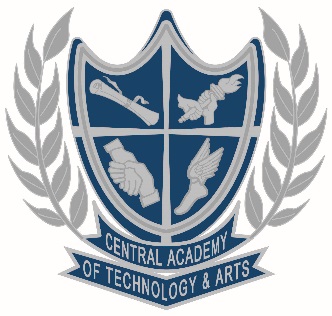 AP Environmental Science2017Return this paper with signatures !Syllabus AcknowledgementI acknowledge that I have read and understand the class syllabus for APES. I understand if I have any questions or concerns regarding the course grade, content or policies that I should contact Ms. Kopchick immediately. _________________________________		________________________         ______Student Printed Name				            Student Signed Name                          Period_________________________________		________________________	 Parent Printed Name			                               Parent Signed Name	                          	Photo ReleaseThroughout the course of the year your student will participate in activities such as field trips, science research presentations, and laboratory activities that I would like to document and share with you via the class website.  Thank you for your continued support.______Permission authorized    	  Signature ________________________ Date _______________I do not authorize permission    Signature ________________________  Date_________ Parent/ Guardian Contact Information and Preferences (please print clearly)Parent/Guardian Name: ___________________________________________________Daytime Phone: ___________________________ Home Phone: ___________________Email Address: _________________________________________________________Parent/Guardian Name: ___________________________________________________Daytime Phone: _______________________ Home Phone: _______________________Email Address: _________________________________________________________My preferred method of contact is through email for communication with parents/guardians.  ___ Yes, the teacher MAY contact me via email regarding my son or daughter’s.___ No, contact me via phone. Best hours to reach: ___________     CENTRAL ACADEMY OF TECHNOLOGY & ARTS HIGH SCHOOL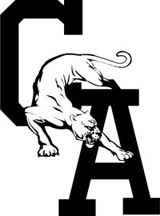           LABORATORY SAFETY CONTRACT
Science is a hands on laboratory class. Safety in the science classroom is the number one priority for students, teachers, and parents. To ensure a safe science classroom, a list of rules have been developed and provided to you in this student safety contract. These rules must be followed at all times. This copy of the Laboratory Safety Contract is available to everyone at anytime on Central Academy’s website. Students and parents must sign off with their individual science instructor acknowledging these rules before participating in any science laboratories. 

General Guidelines
1.Conduct yourself in a responsible manner at all times in the laboratory. Never fool around; do not wander around the room, distract other students, or interfere with the lab experiments of other students. 
2. No student may work in the lab without an instructor present. 
3. Never touch any equipment, chemicals, or other materials until you are instructed to do so. 
4. You may not eat or drink in the lab. 
5. Carefully follow all teacher-given and written instructions. Unauthorized experiments are prohibited. 
6. Be prepared for your work in the laboratory. Read all procedures thoroughly before entering the laboratory. 
7. Work areas should be kept clean and neat at all times. Bring only your lab instructions, worksheets, and/or reports to the work area. Other materials (books, purses, back pacts, etc.) must be stored away from the work area. 
8. Know the locations and operating procedures of all safety equipments including the first aid kid, eyewash stations, safety shower, fire extinguisher and fire blanket. Know where the fire alarm and exits are located. 
9. Dispose of all chemical waste properly. Never mix chemicals in sink drains. Sinks are to be used only for water and those solutions that may be disposed of properly in the sink (as instructed by teacher). Solid chemicals, metal, matches, filter paper and all other insoluble materials are to be disposed of in the proper waste containers. 
10. Keep hands away from face, eyes, mouth and body while using chemical or preserved specimens. Wash your hands with soap and water after performing all experiments. Clean and wipe all work surfaces and apparatus at the end of the experiment. Throw away all trash and waste into appropriate containers.
11. You will be assigned a lab station at which to work. You may not wander around the lab. 
12. If there is a fire drill during your lab period, turn off gas values, fume hoods and electrical equipment before leaving. Bring your back pack/purse with you outside. 
13. Handle all living organisms used in a laboratory activity in a humane manner. Preserved biological materials are to be treated with respect and disposed of property. 
14. When using knives and other sharp instruments, always carry with tips and points pointing down and away. Always cut away from your body. Never try to catch falling sharp instruments. Grasp sharp instruments only by the handles. 

Clothing 
15. Laboratory goggles MUST be worn any time chemicals, heat or glassware are used. 
16. Contact lenses may be worn with the use of unvented goggles,
17. Dress for safety when working in the lab. Long hair must be tied back and dangling jewelry and loose or baggy clothing must be secured. Shoes must completely cover the foot. Sandals are NOT permitted. 

Accidents and Injuries 
18. Report any accident (spill, breakage, etc.) or injury (cut, burn, etc.) to the instructor immediately for clean up procedures. 
19. If a chemical should splash in your eye(s) or on your skin, immediately flush with running water from the eyewash station or safety shower for at least 20 minutes. Notify your teacher immediately.

Handling Chemicals
20. All chemicals in the laboratory are to be considered dangerous. Do not touch or smell any chemicals unless specifically instructed to do so. The proper techniques for smelling chemical fumes will be demonstrated to you. NEVER taste any chemicals. 
21. Acids must be handled with extreme care. Always add acid to water slowly and carefully swirl or stir the solution. 
22. Never remove chemicals or other materials from the laboratory area. 

Handling Glassware and Equipment
23. Examine glassware before each use. Never use chipped, cracked or dirty glassware.      24. Report damaged electrical equipment immediately. Look for things such as frayed cords, exposed wires, and loose connections. Do not use damaged electrical equipment. 
25. If you do not understand how to use a piece of equipment, as the instructor for help. 
26. Do not immerse hot glassware in cold water, it may shatter. 

Heating Substances

27. Use extreme caution when using a gas burner. Keep hair, clothing and hands are a safe distance from the flame at all times. Do not put any substance into the flame unless specifically instructed to do so. Never reach over an exposed flame. Light gas burners only as instructed by the teacher. 
28. Never leave a lit burner or anything that is being heated unattended for any amount of time. Never leave anything that is being heated unattended. Always turn the burner or hot plate off when not in use. 
29. You will be instructed in the proper method of heating and boiling liquids in test tubes. Never point the open end of a test tube being heated at yourself or anyone else. 
30. Heated metal and glass remain very hot for a long time. They should be set aside to cool and picked up with caution. Use tongs if necessary.
31. Never look into a container that is being heated. 